1.3 Применение результатов дополнительного образования в  профессиональной деятельности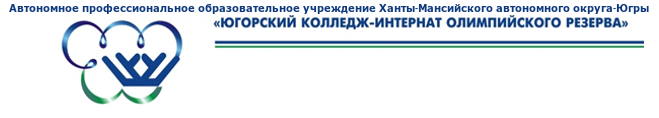 Комплект контрольно-оценочных средств по учебной  дисциплине               ИСТОРИЯ основной профессиональной образовательной программы (ОПОП) по специальности ПО 49.02.01 «Физическая культура»Ханты-Мансийск 2017Организация-разработчик: АУ ПО «Югорский  колледж-интернат олимпийского  резерва»Разработчики:учитель первой квалификационной  категории Ленинг Галина Викторовна (инициалы, фамилия) (занимаемая должность) (место работы)1. Общие положенияКонтрольно-оценочные средства (КОС) предназначены для	контроля	и оценки образовательных достижений обучающихся, студентов, освоивших программу учебной дисциплины История.КОС включают контрольные материалы для проведения текущего контроля и итоговой  аттестации в форме зачета.КОС разработаны в соответствии с основной профессиональной образовательной программы специальности 050141 «Физическая культура» , программы учебной дисциплины История.2. Результаты освоения дисциплины, подлежащие проверке3. Распределение оценивания результатов обучения по видам контроля4. Распределение типов контрольных заданий по элементам знаний и уменийТ-тест, У- устный опрос, П- письменный опрос 5. Распределение типов и количества контрольных заданий по элементам знаний и умений, контролируемых на промежуточной (итоговой) аттестации6. Комплект контрольно-оценочных средств а рамках текущего контроля (практические занятия) и промежуточной аттестации (дифференцированный зачет)РЕКОМЕНДУЕМАЯ ЛИТЕРАТУРАДля студентовИстория с древнейших времен до конца XIXв./А.Н. Сахаров, Н.В. Загладин- М.:ООО «Русское слово»,2016История конец XIX-начало XXI века/ Н.В. Загладин, Ю.А. Петров- М.:ООО «Русское слово»,2016История/ П.С. Самыгин: Феникс,2012Для преподавателейФедеральный закон Российской Федерации от 29.12.2012 № 273-ФЗ «Об образовании вРоссийской Федерации».Приказ Министерства образования и науки РФ от 17.05.2012 № 413 «Об утверждениифедерального государственного образовательного стандарта среднего (полного) общего образования».Приказ Министерства образования и науки РФ от 29.12.2014 № 1645 «О внесении изменений в Приказ Министерства образования и науки Российской Федерации от 17.05.2012 № 413 «Об утверждении федерального государственного образовательного стандарта среднего (полного) общего образования».Письмо Департамента государственной политики в сфере подготовки рабочих кадров иДПОМинобрнауки России от 17.03.2015 № 06-259 «Рекомендации по организации получения среднего общего образования в пределах освоения образовательных программ среднегопрофессионального образования на базе основного общего образования с учетом требованийфедеральных государственных образовательных стандартов и получаемой профессии илиспециальности среднего профессионального образования».Вяземский, Е. Е., Стрелова, О. Ю. Уроки истории: думаем, спорим, размышляем. – М.,2012.Вяземский, Е. Е., Стрелова, О.Ю. Педагогические подходы к реализации концепции единого учебника истории. – М., 2015.Шевченко, Н. И. История для профессий и специальностей технического, естественнонаучного, социально-экономического профилей. Методические рекомендации. – М., 2013.Концепция нового учебно-методического комплекса по отечественной истории // Вестник образования. – 2014. – № 13. – С. 10—124.Интернет-ресурсыwww.gumer.Info (Библиотека Гумер).www.hist.msu.ru/ER/Etext/PICT/feudal.Htm(Библиотека Исторического факультетаМГУ).www.plekhanovfound.ru/library (Библиотека социал-демократа).www.bibliotekar.Ru (Библиотекарь.Ру: электронная библиотека нехудожественной литературы по русской и мировой истории, искусству, культуре, прикладным наукам).https://ru.wikipedia.org (Википедия: свободная энциклопедия).https://ru.wikisource.org (Викитека: свободная библиотека).www.wco.ru/icons (Виртуальный каталог икон).www.militera.lib.ru (Военная литература: собрание текстов).www.world-war2.chat.ru (Вторая Мировая война в русском Интернете).www.kulichki.com/~gumilev/HE1 (Древний Восток).www.old-rus-maps.ru (Европейские гравированные географические 12. чертежи и карты России, изданные в XVI – XVIII столетиях).www.biograf-book.narod.ru (Избранные биографии: биографическая литература СССР).www.magister.msk.ru/library/library.htm (Интернет-издательство «Библиотека»: электронные издания произведений и биографических и критических материалов).www.intellect-video.com/russian-history(ИсторияРоссиииСССР: онлайн-видео).www.historicus.ru (Историк: общественно-политический журнал).www.history.tom.ru (История России от князей до Президента).www.statehistory.ru (История государства).www.kulichki.com/grandwar («Как наши деды воевали»: рассказы о военных конфликтахРоссийской империи).www.raremaps.ru (Коллекция старинных карт Российской империи).www.old-maps.narod.r (Коллекция старинных карт территорий и городов России).www.mifologia.chat.ru (Мифология народов мира).www.krugosvet.ru (Онлайн-энциклопедия «Кругосвет»).www.liber.rsuh.ru (Информационный комплекс РГГУ «Научная библиотека»).www.august-1914.ru (Первая мировая война: интернет-проект).www.9may.ru (Проект-акция: «Наша Победа. День за днем»).www.temples.ru (Проект «Храмы России»).www.radzivil.chat.ru (Радзивилловская летопись с иллюстрациями).www.borodulincollection.com/index.html (Раритеты фотохроники СССР: 1917-1991 гг. - коллекция Льва Бородулина).www.rusrevolution.info (Революция и Гражданская война: интернет-проект).www.rodina.rg.ru(Родина: российский исторический иллюстрированный журнал).www.all-photo.ru/empire/index.ru.html(Российская империя в фотографиях).www.fershal.narod.ru (Российский мемуарий).www.avorhist.ru (Русь Древняя и удельная).www.memoirs.ru(Русские мемуары:Россия в дневниках и воспоминаниях).www.scepsis.ru/library/history/page1  (Скепсис: научно-просветительский журнал).www.arhivtime.ru (Следы времени: интернет-архив старинных фотографий, открыток,документов).www.sovmusic.ru (Советская музыка).www.infoliolib.info (Университетская электронная библиотека Infolio).www.hist.msu.ru/ER/Etext/index.html (электронная библиотека 39.Исторического факультетаМГУ им. М. В. Ломоносова).www.library.spbu.ru (Научная библиотека им. М. Горького СПбГУ).www.ec-dejavu.ru(Энциклопедия культур DеjаVu).ОДОБРЕНЫна заседании предметно-цикловой комиссииПротокол № _1____ от _29.08.17____Председатель _____________________Подпись ФИОСоставлены в соответствии с требованиямиФедерального государственногообразовательного стандарта по специальности49.02.01 Физическая культура____________Код и наименованиеЗам. директора по УР_______.ПодписьЛ.Н.КеримулловаРАССМОТРЕНЫна заседании методического советаПротокол № _1___ от _29.08.17_______Составлены в соответствии с требованиямиФедерального государственногообразовательного стандарта по специальности49.02.01 Физическая культура____________Код и наименованиеЗам. директора по УР_______.ПодписьЛ.Н.КеримулловаРезультаты обучения(освоенные умения, усвоенные знания)Основные показатели оценки результатовУ 1  анализировать историческую информацию, представленную в разных знаковых системах (текст, карта, таблица, схема, аудиовизуальный ряд);индивидуальный устный опрос, тестированиеУ 2  различать в исторической информации факты и мнения, исторические описания и исторические объяснения;индивидуальные домашние задания, тестированиеУ 3  устанавливать причинно-следственные связи между явлениями, пространственные и временные рамки изучаемых исторических процессов и явлений;подготовка  и защита рефератов, письменная самостоятельная работа. Тестированный опрос. У 4 представлять результаты изучения исторического материала в формах конспекта, реферата, рецензии;исторический диктант, работа с картами, устный опрос, тестированный опрос. У 5 использовать приобретенные знания и умения в практической деятельности и повседневной жизни;тестированный опрос,  устный опрос, подготовка  и защита рефератов.У 6 определения собственной позиции по отношению к явлениям современной жизни, исходя из их исторической обусловленности;исторический диктант, работа с картами, устный опрос, тестированный опрос. У 7 использования навыков исторического анализа при критическом восприятии получаемой извне социальной информации;исторический диктант, работа с картами, устный опрос, тестированный опрос. У 8 осознания себя как представителя исторически сложившегося гражданского, этнокультурного, конфессионального сообщества, гражданина России;тестированный опрос, устный опрос, подготовка  и защита рефератов.У 9  соотнесения своих действий и поступков окружающих с исторически возникшими формами социального поведения;тестированный опрос, устный опрос, подготовка  и защита рефератов.З 1   основные факты, процессы и явления, характеризующие целостность отечественной и всемирной истории;индивидуальный устный опрос, тестированиеЗ 2   периодизацию всемирной и отечественной истории;индивидуальный  устный опрос, тестированиеЗ 3   современные версии и трактовки важнейших проблем отечественной и всемирной истории;индивидуальные домашние задания, комбинированный контроль, тестированиеЗ 4  особенности исторического пути России, ее роль в мировом сообществе;фронтальный опрос, комбинированный контроль, тестированиеЗ 5  основные исторические термины и даты.индивидуальный письменный контроль, тестированиеНаименование элементаумений или знанийВиды аттестацииВиды аттестацииНаименование элементаумений или знанийТекущий контрольИтоговая аттестацияУ 1  анализировать историческую информацию, представленную в разных знаковых системах (текст, карта, таблица, схема, аудиовизуальный ряд);защита рефератов, докладов, устный и письменный опросДифференцированный зачетУ 2  различать в исторической информации факты и мнения, исторические описания и исторические объяснения;защита рефератов, докладов, устный и письменный опросДифференцированный зачетУ 3  устанавливать причинно-следственные связи между явлениями, пространственные и временные рамки изучаемых исторических процессов и явлений;защита рефератов, докладов, устный и письменный опросДифференцированный зачетУ 4 представлять результаты изучения исторического материала в формах конспекта, реферата, рецензии;индивидуальный  устный опросДифференцированный зачетУ 5 использовать приобретенные знания и умения в практической деятельности и повседневной жизни;индивидуальный  устный опросДифференцированный зачетУ 6 определения собственной позиции по отношению к явлениям современной жизни, исходя из их исторической обусловленности;индивидуальный  устный опросДифференцированный зачетУ 7 использования навыков исторического анализа при критическом восприятии получаемой извне социальной информации;защита рефератов, докладов, устный и письменный опросДифференцированный зачетУ 8 осознания себя как представителя исторически сложившегося гражданского, этнокультурного, конфессионального сообщества, гражданина России;защита рефератов, докладов, устный и письменный опросДифференцированный зачетУ 9  соотнесения своих действий и поступков окружающих с исторически возникшими формами социального поведения;защита рефератов, докладов, устный и письменный опросДифференцированный зачетЗ 1   основные факты, процессы и явления, характеризующие целостность отечественной и всемирной истории;фронтальный опросДифференцированный зачетЗ 2   периодизацию всемирной и отечественной истории;индивидуальный  устный опросДифференцированный зачетЗ 3   современные версии и трактовки важнейших проблем отечественной и всемирной истории;устный и письменный опросДифференцированный зачетЗ 4  особенности исторического пути России, ее роль в мировом сообществе;устный и письменный опросДифференцированный зачетЗ 5  основные исторические термины и даты.защита рефератов, докладов, устный и письменный опросДифференцированный зачетСодержаниеучебного материала по программе УДТип контрольного заданияТип контрольного заданияТип контрольного заданияТип контрольного заданияТип контрольного заданияТип контрольного заданияТип контрольного заданияТип контрольного заданияСодержаниеучебного материала по программе УДУ 1-5У 6-9З 1З 2З 3З 4З 5З 6ВведениеУУУДревнейшая стадия истории человечестваЦивилизации Древнего мираУУЦивилизации Запада и Востока в Средние векаУПУПУПОт Древней Руси к Российскому государствуУУРоссия в XVI—XVII веках: от великого княжества к царствуУУУУСтраны Запада и Востока в XVI—XVIII векахУПУПУПУПРоссия в конце XVII—XVIII веков: от царства к империиСтановление индустриальной цивилизацииУУПроцесс модернизации в традиционных обществах ВостокаУУРоссийская империя в XIX векеУПОт Новой истории к НовейшейУПУПМежвоенный период (1918 - 1939)УТУТУТВторая мировая война. Великая Отечественная войнаУПУПУПСоревнование социалистических систем. Современный мирУПТУПТУПТУПТУПТАпогей и кризис советской системы 1945 — 1991 годовУПТУПТРоссийская Федерация на рубеже XX—XXI вековППППППППСодержание учебного материала по программе УДТип контрольного заданияТип контрольного заданияТип контрольного заданияТип контрольного заданияТип контрольного заданияТип контрольного заданияТип контрольного заданияТип контрольного заданияСодержание учебного материала по программе УДУ 1-5У 6-9З 1З 2З 3З 4З 5З 6ВведениеУстный опрос (зачет)Устный опрос (зачет)Устный опрос (зачет)Устный опрос (зачет)Устный опрос (зачет)Устный опрос (зачет)Устный опрос (зачет)Устный опрос (зачет)Древнейшая стадия истории человечестваУстный опрос (зачет)Устный опрос (зачет)Устный опрос (зачет)Устный опрос (зачет)Устный опрос (зачет)Устный опрос (зачет)Устный опрос (зачет)Устный опрос (зачет)Цивилизации Древнего мираУстный опрос (зачет)Устный опрос (зачет)Устный опрос (зачет)Устный опрос (зачет)Устный опрос (зачет)Устный опрос (зачет)Устный опрос (зачет)Устный опрос (зачет)Цивилизации Запада и Востока в Средние векаУстный опрос (зачет)Устный опрос (зачет)Устный опрос (зачет)Устный опрос (зачет)Устный опрос (зачет)Устный опрос (зачет)Устный опрос (зачет)Устный опрос (зачет)От Древней Руси к Российскому государствуУстный опрос (зачет)Устный опрос (зачет)Устный опрос (зачет)Устный опрос (зачет)Устный опрос (зачет)Устный опрос (зачет)Устный опрос (зачет)Устный опрос (зачет)Россия в XVI—XVII веках: от великого княжества к царствуУстный опрос (зачет)Устный опрос (зачет)Устный опрос (зачет)Устный опрос (зачет)Устный опрос (зачет)Устный опрос (зачет)Устный опрос (зачет)Устный опрос (зачет)Страны Запада и Востока в XVI—XVIII векахУстный опрос (зачет)Устный опрос (зачет)Устный опрос (зачет)Устный опрос (зачет)Устный опрос (зачет)Устный опрос (зачет)Устный опрос (зачет)Устный опрос (зачет)Россия в конце XVII—XVIII веков: от царства к империиУстный опрос (зачет)Устный опрос (зачет)Устный опрос (зачет)Устный опрос (зачет)Устный опрос (зачет)Устный опрос (зачет)Устный опрос (зачет)Устный опрос (зачет)Становление индустриальной цивилизацииУстный опрос (зачет)Устный опрос (зачет)Устный опрос (зачет)Устный опрос (зачет)Устный опрос (зачет)Устный опрос (зачет)Устный опрос (зачет)Устный опрос (зачет)Процесс модернизации в традиционных обществах ВостокаУстный опрос (зачет)Устный опрос (зачет)Устный опрос (зачет)Устный опрос (зачет)Устный опрос (зачет)Устный опрос (зачет)Устный опрос (зачет)Устный опрос (зачет)Российская империя в XIX векеУстный опрос (зачет)Устный опрос (зачет)Устный опрос (зачет)Устный опрос (зачет)Устный опрос (зачет)Устный опрос (зачет)Устный опрос (зачет)Устный опрос (зачет)От Новой истории к НовейшейУстный опрос (зачет)Устный опрос (зачет)Устный опрос (зачет)Устный опрос (зачет)Устный опрос (зачет)Устный опрос (зачет)Устный опрос (зачет)Устный опрос (зачет)Межвоенный период (1918 - 1939)Устный опрос (зачет)Устный опрос (зачет)Устный опрос (зачет)Устный опрос (зачет)Устный опрос (зачет)Устный опрос (зачет)Устный опрос (зачет)Устный опрос (зачет)Вторая мировая война. Великая Отечественная войнаУстный опрос (зачет)Устный опрос (зачет)Устный опрос (зачет)Устный опрос (зачет)Устный опрос (зачет)Устный опрос (зачет)Устный опрос (зачет)Устный опрос (зачет)Соревнование социалистических систем. Современный мирУстный опрос (зачет)Устный опрос (зачет)Устный опрос (зачет)Устный опрос (зачет)Устный опрос (зачет)Устный опрос (зачет)Устный опрос (зачет)Устный опрос (зачет)Апогей и кризис советской системы 1945 — 1991 годовУстный опрос (зачет)Устный опрос (зачет)Устный опрос (зачет)Устный опрос (зачет)Устный опрос (зачет)Устный опрос (зачет)Устный опрос (зачет)Устный опрос (зачет)Российская Федерация на рубеже XX—XXI вековУстный опрос (зачет)Устный опрос (зачет)Устный опрос (зачет)Устный опрос (зачет)Устный опрос (зачет)Устный опрос (зачет)Устный опрос (зачет)Устный опрос (зачет)разделТекст заданияКритерии оценкиПЕРВЫЙ СЕМЕСТРПЕРВЫЙ СЕМЕСТРПЕРВЫЙ СЕМЕСТР1Практическое занятие №1 «Происхождение человечества. Первые цивилизации»ВОПРОСЫ К ПРАКТИЧЕСКОМУ ЗАДАНИЮ:Значение изучения истории. Проблема достоверности исторических знаний. Исторические источники, их виды, основные методы работы с ними.Происхождение человека. Люди эпохи палеолита.Древнейшие государства. Великие державы Древнего Востока. Древняя Греция. Древний Рим.ВОПРОСЫ К ПРАКТИЧЕСКОМУ ЗАДАНИЮ:Периодизация первобытностиКультура первобытного периода истории человечестваИстория и культура Месопотамии Китай в древностиЦин Ши ХуандиИндия  в древностиКультура Древнего ЕгиптаКультура Древней ГрецииКультура Древнего Рима Гай Юлий ЦезарьОТВЕТЫ НА ВОПРОСЫ:оценка «5»Полный, развернутый ответ с использованием терминологии и приведением примеров с пояснением (места, времени, автора );Оценка «4»Полный, развернутый ответ на вопрос с небольшими неточностями;Оценка «3»Неполный ответ, отсутствие навыка  владения и использования терминов, имен, названий произведенийКритерии оценивания докладов, рефератов, презентаций:Критерии оценивания докладов, рефератов, презентаций:2Практическое занятие №2 «Цивилизации Запада и Востока в Средние века»ВОПРОСЫ К ПРАКТИЧЕСКОМУ ЗАДАНИЮ:Великое переселение народов и образование варварских королевств в Европе.Возникновение ислама. Арабские завоевания.Византийская империя. Восток в Средние века. Империя Карла Великого и ее распад. Феодальная раздробленность в Европе.Основные черты западноевропейского феодализма.Повседневная жизнь горожан в Средние века.Католическая церковь в Средние века. Крестовые походы. Зарождение централизованных государств в ЕвропеТЕМЫ ПРЕЗЕНТАЦИЙ, РЕФЕРАТОВ ПО ИСТОРИЧЕСКИМ ЛИЧНОСТЯМ И СОБЫТИЯМ:Хлодвиг Великий- основатель Франкского королевстваИслам- самая молодая мировая религияИмператор ЮстинианКарл Великий- первый император варваровКрестовые походыРыцарство: кодекс чести, турниры, повседневная жизньТЕСТ «ЕВРОПА И АЗИЯ В ЭПОХУ РАННЕГО И КЛАССИЧЕСКОГО СРЕДНЕВЕКОВЬЯ»Основа социально-экономических отношений в эпоху Раннего Средневековья:   А.родовая община       Б.соседская община       В. крупное землевладениеДомен-это :    А.личная земля короля    Б.земля, находившаяся в собственности крестьян    В. господская земля, сдаваемая в аренду крестьянамСамым большим богатством в Средневековой Европе считалось:    А.рабовладельческое хозяйство     Б. сельско - хозяйственный инвентарь        В.земельные угодьяПервый в истории средневековой Европы император:                                                                 А.Лев III     Б.Ричард Львиное Сердце           В.Карл ВеликийПлемена, живущие на севере Европы, находящиеся на этапе разложения родоплеменного строя, ведущие активную захватническую политику:                                      А.норманны    Б.готы    В.венгрыИслам зародился:   А.в  Малой Азии      Б. на Аравийском полуострове    В. на БалканахИслам закрепляет нормы:    А.матриархата    Б. патриархата     В. гендерного равноправияСвященная книга мусульман называется:    А. Сунна   Б.Тора    В.Коран   Г.ТалмудВоинствующее учение в исламе, основанное на борьбе с «неверными» называется:   А.джихад   Б.шариат   В. михрабВыберите из предложенного территорию, которая не была покорена арабами в ходе их завоеваний:                                       А.Испания    Б. Палестина      В.Византия    Г. ЕгипетИсточником сведений о восточных славянах является:   А.заметки античных историков     Б.сведения византийских историков    В.»повесть временных лет» НестораВыберите лишнее из предложенного ряда:     А.восточные славяне   Б.западные славяне    В.южные славяне    Г.северные славянеВыберите государственное образование, относящиеся к западным славянам:    А.Само   Б.Болгарское царство                     В. Польское царство   Г.РусьИзначально у восточных славян понятие КНЯЗЬ означало:    А.правителя    Б.главу вече   В. военачальника дружиныРасположите последовательно русских князей :   А.Владимир     Б.Игорь   В. Рюрик     Г.ОлегД.ЯрославЕ.СвятославВыберите явление, присущее Византии:    А.децентрализация власти   Б.жесткая вертикаль власти       Г.раздробленностьФемы-это:А.провинции в Византии     Б. управляющие провинциями в Византии   В.византийские военачальники Государство, с которым сотрудничала Византия в 967 г. против Дунайской Болгарии:  А.Русь     Б. Хазарский Каганат     В. Половецкое ханствоКнязь, крестивший Русь:                                                                   А.Олег    Б. Владимир    В.Ярослав    Г. ИгорьГод Крещения Руси:     А.968     Б.978     В.988    Страна, в которой в XI в. появился первый университет:    А.Англия   Б.Франция   В.ИталияРаннехристианские воззрения о равенстве, осуждение церкви за стремление к материальному могуществу- это:     А.инквизиция   Б.ересь    В.индульгенцияКонфликт в Европе между светскими и духовными властями длился на протяжении:  А.20 лет   Б.50 лет                     В. 100 лет     Г.200 лет     Д.300 летПапа Римский, провозгласивший себя наместником Бога на земле:       А. Лев III   Б.Иннокентий  III        В.Урбан  IIВыберите то, что не относится к причинам крестовых походов:  А.освобождение Святой Земли от язычников;      Б.стремление расширить земельные владения;  В.борьба за главенство в христианском мире между Римской и Византийской церквями;      Г.борьба с инквизициейКрестовый поход на Русь был совершен Орденом Крестоносцев:                                                                           А.Тамплиеров    Б.Ливонским     В. Тевтонским   Битва на Чудском озере случилась в:                                                 А.1142г.     Б.1242   В. 1342Александр Невский, отразивший натиск немецких и шведских крестоносцев, был князем:    А.новгородским     б.суздальским    В.ростовскимТатаро-монгольские завоевания осуществлялись в:     А.XI  веке  Б.XII веке   В.XIII векеВ 1206 г. ЧИНГИСХАНОМ, т.е. повелителем вселенной был провозглашен: А.БатыйБ.ТамерланВ.ТимурГ.ТемучинПодберите синоним к понятию ЦЕНТРАЛИЗОВАННОЕ ГОСУДАРСТВО:  А. однонациональное государство     Б. унитарное государство   В.  национальное государствоВыберите то, что не относится к предпосылкам становления централизованных государств в Европе:    А.династические браки   Б.  принцип отчуждаемости домена     В.чума    Г.конфискация земельСтолетняя война:     А.1337-1453 гг.   Б. 1347-1463 гг.     В.1337-1437    Г.1363-1463 гг.Превосходство на протяжении Столетней войны оставалось за: А.Францией    Б.АнглиейИтогом Столетней Войны стало:      А.Формирование централизованного государства во Франции     Б.поражение и кризис Англии    В.поражение и кризис ФранцииИсход Битвы у Синих Вод в 1362 г. было:    А.поражение русских войск  от Орды   Б.поражение Орды от Литвы     В. Поражение Литвы от Орды      Последствием какой успешной для Руси битвы стало сожжение Москвы Тохтамышем в 1380 г.:    А. Угорской    Б. битвы на Калке     В.Куликовской Результатом междоусобицы 1425-1453 гг. на Руси стал приход к власти князя:              А.Василия II Темного   Б.Ивана III В.Дмитрия Шемяки Г.Василия Косого Князь, с именем которого связывается централизация русских земель вокруг Москвы и создание единого Русского государства:  А.Иван Данилов Калита     Б. Василий II Темный    В. Иван IIIПоследнее в истории  взаимоотношений Руси и Орды столкновение:     А. Куликовская битва    Б. битва на Ворксле      В. стояние на УгреОТВЕТЫ НА ВОПРОСЫ:оценка «5»Полный, развернутый ответ с использованием терминологии и приведением примеров с пояснением (места, времени, автора );Оценка «4»Полный, развернутый ответ на вопрос с небольшими неточностями;Оценка «3»Неполный ответ, отсутствие навыка  владения и использования терминов, имен, названий произведенийКритерии оценивания докладов, рефератов, презентаций:Критерии оценивания тестовых заданий:- от 0% до 30% правильных ответов из общего числа- оценка «неудовлетворительно»- от 31%-50% правильных ответов из общего числа- оценка «удовлетворительно»- от 51%-80% правильных ответов из общего числа- оценка «хорошо»- от 81%-100% правильных ответов из общего числа- оценка «отлично»3-4Практическое занятие№3-4 «Русь в IX-XV вв."ВОПРОСЫ К ПРАКТИЧЕСКОМУ ЗАДАНИЮ:Образование Древнерусского государстваКрещение Руси и его значение.  Общество Древней Руси. Раздробленность Руси.Древнерусская культура. Монгольское завоевание и его последствия.Начало возвышения Москвы.Образование единого Русского государстваТЕМЫ ПРЕЗЕНТАЦИЙ, РЕФЕРАТОВ ПО ИСТОРИЧЕСКИМ ЛИЧНОСТЯМ И СОБЫТИЯМ:Призвание варягов на РусьПервые киевские князьяВладимир Красно СолнышкоПервые междоусобицы на РусиЯрослав МудрыйМонгольские полководцыАлександр НевскийСоперничество городов русских Москва- центр объединения русских земельКуликовская битваДмитрий ДонскойБорьба русских земель с монгольским игомИван IIIОТВЕТЫ НА ВОПРОСЫ:оценка «5»Полный, развернутый ответ с использованием терминологии и приведением примеров с пояснением (места, времени, автора );Оценка «4»Полный, развернутый ответ на вопрос с небольшими неточностями;Оценка «3»Неполный ответ, отсутствие навыка  владения и использования терминов, имен, названий произведенийКритерии оценивания докладов, рефератов, презентаций:5Практическое занятие№5 «Россия в ХVI— ХVII веках: от великого княжества к царству»ВОПРОСЫ К ПРАКТИЧЕСКОМУ ЗАДАНИЮ:Россия в правление Ивана Грозного.Смутное время начала XVII векаЭкономическое и социальное развитие России в XVII веке. Народные движения. Становление абсолютизма в России. Внешняя политика России в ХVII векеКультура Руси конца XIII— XVII вековТЕМЫ ПРЕЗЕНТАЦИЙ, РЕФЕРАТОВ ПО ИСТОРИЧЕСКИМ ЛИЧНОСТЯМ И СОБЫТИЯМ:Иван ГрозныйЛивонская война 1558-1583 гг.Смута в лицах: от Б.Годунова до М.Ф. РомановаВосстания Хлопко Косолапа 1603 г.Восстание Ивана Болотникова 1606-1607 г.Смоленская войнаРомановы- новая династияОТВЕТЫ НА ВОПРОСЫ:оценка «5»Полный, развернутый ответ с использованием терминологии и приведением примеров с пояснением (места, времени, автора );Оценка «4»Полный, развернутый ответ на вопрос с небольшими неточностями;Оценка «3»Неполный ответ, отсутствие навыка  владения и использования терминов, имен, названий произведенийКритерии оценивания докладов, рефератов, презентаций:6Практическое занятие№6-7 «Европа  и мир в ХVI— ХVII»ВОПРОСЫ К ПРАКТИЧЕСКОМУ ЗАДАНИЮ:Экономическое развитие и перемены в западноевропейском обществеВеликие географические открытия. Образование колониальных империйВозрождение и гуманизм в Западной ЕвропеТЕМЫ ПРЕЗЕНТАЦИЙ, РЕФЕРАТОВ ПО ИСТОРИЧЕСКИМ ЛИЧНОСТЯМ И СОБЫТИЯМ:Христофор КолумбВаско да ГамаБартоломеоДиашАмеригоВеспучиФернан МагелланПоследствия Великих географических открытийИтальянское возрождение Северное Возрождение Титаны ВозрожденияГений Леонардо да ВинчиТЕСТ  «Европа  и мир в ХVI— ХVII»Абсолютизм в Европе  ослабил позиции:                                                                                                        А. рыцарства      Б. земельной аристократии                         В. крестьянства      Г. буржуазии С именем какого короля в Англии связывают конфликт власти и общества:                                          А. Генрих III    Б. Георг II      В. Яков IРеакция английского короля на публикацию  документа «Апология»:                                                        А. репрессии   Б. роспуск парламента                                        В. Расширение демократических свободКороль, в 1629 г. распустивший парламент на 11лет:                                                                                                             А. Генрих III    Б. Яков I      В. Карл IРелигиозная организация  в Англии, считающая, что церковь должна состоять из самоуправляющихся общин:      А. индепенденты     Б .пресвитериане   В.протестантыПротивоборствующие силы в гражданской войне(революции) 1640-1660 гг. в Англии :                           А. шотландцы    Б. роялисты     В. Олигархия                           Г. парламентЛидеры противоборствующих сил гражданской войне (революции) 1640-1660 гг. в Англии :   А. О. Кромвель       Б. Д. Лильберн       В. Яков I      Г. Карл IВыберите явления, послужившие причинами Английской буржуазной революции:                                                 А. ослабление королевской власти      Б. религиозные противоречия    В. Крестьянские бунты, связанные с повышением налогов на пшеницу      Г. огораживаниеРодоначальником идей эпохи Просвещения является:                                                                                          А. Дж. Локк     Б. Дени Дидро          В. Жан Жак РуссоПросветитель, исходивший из  идеи естественных прав человека, критиковавший абсолютизм и политику католической  церкви:                                                                                                   А. Дж. Локк                     Б. Вольтер                       В. Дени Дидро         Г. Жан Жак РуссоПравитель Австрии, проводивший реформы в рамках идей Просвещения:А. Карл IУльрих   Б.МарияТерезия    В. Мадам де Помподур  Г. Фридрих IIЕвропейская страна, первая отказавшаяся от смертной казни и пыток:                                                                   А. Пруссия    Б. Россия    В. АнглияУстановление абсолютизма в России в XVII в. Связано с именем:                                                                             А. Ивана Грозного    Б. Михаила Федоровича     В. Алексея Михайловича Имя первого императора России:                                                                                                                     А. Петр I Алексеевич    Б. Алексей Михайлович   В. Петр IIИмя российской императрицы, впервые в истории  пришедшей к власти в результате дворцового переворота:                                                                                                                                            А. Екатерина I    Б. Екатерина  II    В. Елизавета Петровна    Г. Анна ИоановнаРоссийский правитель, проводивший политику просвещенного абсолютизма:                                             А. Петр  I    Б. Екатерина  II    В. Елизавета Петровна    Г. Анна ИоановнаРоссия получила выход к Балтийскому  морю в  результате войны:                                                           А. Семилетней     Б. северной     СтолетнейВ годы правления Екатерины II случилось народное выступление:    А. Степана Разина    Б. Ивана Болотникова В. Емельяна ПугачеваГод присоединения Крыма к России: А. 1783    Б. 1796     В. 1800Российская императрица, призванная править Россией на основе кондиций (условий): А. Анна Иоановна     Б. Екатерина  II    В. Елизавета Петровна    ОТВЕТЫ НА ВОПРОСЫ:оценка «5»Полный, развернутый ответ с использованием терминологии и приведением примеров с пояснением (места, времени, автора );Оценка «4»Полный, развернутый ответ на вопрос с небольшими неточностями;Оценка «3»Неполный ответ, отсутствие навыка  владения и использования терминов, имен, названий произведенийКритерии оценивания докладов, рефератов, презентаций:Критерии оценивания тестовых заданий:- от 0% до 30% правильных ответов из общего числа- оценка «неудовлетворительно»- от 31%-50% правильных ответов из общего числа- оценка «удовлетворительно»- от 51%-80% правильных ответов из общего числа- оценка «хорошо»- от 81%-100% правильных ответов из общего числа- оценка «отлично»7-8Практическое занятие№8 «Страны Запада и Востока в ХVI— ХVIII веках»ВОПРОСЫ К ПРАКТИЧЕСКОМУ ЗАДАНИЮ:Реформация и контрреформацияСтановление абсолютизма в европейских странахАнглия в XVII— ХVIII векахСтраны Востока в XVI—XVIII веках.Международные отношения в XVII— XVIII векахТЕМЫ ПРЕЗЕНТАЦИЙ, РЕФЕРАТОВ ПО ИСТОРИЧЕСКИМ ЛИЧНОСТЯМ И СОБЫТИЯМ:Инквизиция и Орден иезуитовИгнатий ЛайолаРелигиозные войны в  ЕвропеАнглия- владычица морейОформление колониального раздела мира ОТВЕТЫ НА ВОПРОСЫ:оценка «5»Полный, развернутый ответ с использованием терминологии и приведением примеров с пояснением (места, времени, автора );Оценка «4»Полный, развернутый ответ на вопрос с небольшими неточностями;Оценка «3»Неполный ответ, отсутствие навыка  владения и использования терминов, имен, названий произведенийКритерии оценивания докладов, рефератов, презентаций:БИЛЕТЫ К ДИФФЕРЕНЦИРОВАННОМУ ЗАЧЕТУ ПО ИСТОРИИ (ПО  ИТОГАМ ПЕРВОГО СЕМЕСТРА):ОТВЕТЫ НА ВОПРОСЫ по билетам:оценка «5»Полный, развернутый ответ с использованием терминологии и приведением примеров с пояснением (места, времени, автора );Оценка «4»Полный, развернутый ответ на вопрос с небольшими неточностями;Оценка «3»Неполный ответ, отсутствие навыка  владения и использования терминов, имен, названий произведенийОценки по каждому из 4х вопросов билета суммируются и выводится средний балл, который и является итоговой оценкойВТОРОЙ СЕМЕСТРВТОРОЙ СЕМЕСТРВТОРОЙ СЕМЕСТР9Практическое занятие №1 «Россия в конце ХVII— ХVIII веков: от царства к империи»ВОПРОСЫ К ПРАКТИЧЕСКОМУ ЗАДАНИЮ:Россия в эпоху петровских преобразований.Экономическое и социальное развитие в XVIII веке. Народные движенияВнутренняя и внешняя политика России в середине — второй половине XVIII векаРусская культура XVIII века.ТЕМЫ ПРЕЗЕНТАЦИЙ, РЕФЕРАТОВ ПО ИСТОРИЧЕСКИМ ЛИЧНОСТЯМ И СОБЫТИЯМ:Петр I- первый император РоссииЕкатерина IАнна ИоановнаЕлизавета ПетровнаЕкатерина II Великая Турецкий вопрос в XVIII в.Балтийский вопрос в XVIIIв. ТЕСТ «Россия в конце ХVII— ХVIII веков: от царства к империи»1. В каком году произошел переворот, в результате которого на российский престол была возведена Екатерина II?2. Чем знаменателен в истории России 1703 г.?1) основание Санкт-Петербурга2) победа в Полтавской битве3) начало царствования Петра I4) открытие Московского университета3. Какое из перечисленных событий произошло раньше других?1) основание Санкт-Петербурга2) созыв Уложенной комиссии3) церковный раскол4) начало царствования Павла I4. Крым вошел в состав России в:5. Какие из названных дат связаны с разделами Речи Посполитой?6. Какое из названных литературных произведений было создано в XVIII в.?7. Кто из названных лиц был представителем русского классицизма в литературе, автором торжественных од?1) Г. Р. Державин 2) М. Ф. Казаков 3) В. И. Баженов4) Д. И. Фонвизин8. Кто из названных лиц был просветителем, издателем сатирических журналов «Трутень», «Живописец», в которых обличал пороки крепостничества?1) А. Н. Радищев 2) Н. И. Новиков 3) Д. И. Фонвизин4) Г. Р. Державин9. Кого из названных лиц Екатерина II назвала «бунтовщиком хуже Пугачева»?1) Э. И. Бирона2) Н. И. Новикова3) А. Н. Радищева4) М. М. Сперанского10. Законовещательный орган, созданный при Екатерине I, назывался1) Сенат 2) Государственный совет3) Верховный тайный совет4) Совет министров11. Как назывался высший чин служилых людей в XVII в.?12. Старообрядчество возникло в результате1) решений Стоглавого собора2) переезда митрополита из Киева во Владимир3) борьбы иосифлян и нестяжателей4) реформ патриарха Никона13. Окончательное оформление крепостничества в России было результатом принятия1) Табели о рангах2) Указа о единонаследии3) Жалованной грамоты дворянству4) Соборного уложения14. Что из перечисленного было одной из причин возникновения заговора против Павла I?1) ограничение некоторых прав и привилегий дворянства2) ликвидация Верховного тайного совета3) введение патриаршества4) упразднение Сената15. Прочтите отрывок из грамоты царя и укажите, с какими событиями какого времени связаны описанные в документе факты.«Как мы, великий государь, царь и великий князь, Михаил Федорович всея Руси, в прошлом году был на Костроме и в те поры приходили в Костромской уезд польские и литовские люди, а Ивана Сусанина, литовские люди изымали и его пытали великими немерными муками, а пытали у него, где в те поры мы, великий государь, царь и великий князь, Михаил Федорович всея Руси, были, и он, Иван, ведая про нас, великого государя, где мы в те поры были, терпя от тех польских и литовских людей немерные пытки, про нас, великого государя, тем польским и литовским людям, где мы в те поры были, и не сказал, и польские и литовские люди замучали его до смерти».1) с Ливонской войной2) со Смутой3) с Семилетней войной4) с опричниной16. Прочтите отрывок из сочинения историка и укажите, о ком из российских императоров идет речь.«Призрак революции чудился ему и в круглых шляпах, и в иностранной упряжи. Не доверяя почти никому из окружающих, он стал положительно жертвой своего страха. Все его поступки были полны неожиданности и случайности; распоряжения быстро следовали одно за другим, часто отменяя одно другое... Смены настроения императора были таковы, что никто не мог поручиться за завтрашний день: сегодня — первый министр, завтра — он скачет на тройке в ссылку... Наступило «царство страха» и «ежедневный ужас», по словам современников».1) Петр III2) Павел I3) Петр I4) Александр IIIОТВЕТЫ НА ВОПРОСЫ:оценка «5»Полный, развернутый ответ с использованием терминологии и приведением примеров с пояснением (места, времени, автора );Оценка «4»Полный, развернутый ответ на вопрос с небольшими неточностями;Оценка «3»Неполный ответ, отсутствие навыка  владения и использования терминов, имен, названий произведенийКритерии оценивания докладов, рефератов, презентаций:10Практическое занятие №2 «Становление индустриальной цивилизации»ВОПРОСЫ К ПРАКТИЧЕСКОМУ ЗАДАНИЮ:Промышленный переворот и его последствияМеждународные отношенияПолитическое развитие стран Европы и АмерикиРазвитие западноевропейской культурыТЕМЫ ПРЕЗЕНТАЦИЙ, РЕФЕРАТОВ ПО ИСТОРИЧЕСКИМ ЛИЧНОСТЯМ И СОБЫТИЯМ:Изобретения эпохи промышленного переворотаЭпоха ПросвещенияСША В XVIII в.ОТВЕТЫ НА ВОПРОСЫ:оценка «5»Полный, развернутый ответ с использованием терминологии и приведением примеров с пояснением (места, времени, автора );Оценка «4»Полный, развернутый ответ на вопрос с небольшими неточностями;Оценка «3»Неполный ответ, отсутствие навыка  владения и использования терминов, имен, названий произведений11Практическое занятие № 3 «Процесс модернизации в традиционных обществах Востока»ВОПРОСЫ К ПРАКТИЧЕСКОМУ ЗАДАНИЮ:Колониальная экспансия европейских стран. ИндияКитай  Япония.ТЕМЫ ПРЕЗЕНТАЦИЙ, РЕФЕРАТОВ ПО ИСТОРИЧЕСКИМ ЛИЧНОСТЯМ И СОБЫТИЯМ:Опиумные войны в КитаеМетью ПериХарактер и особенности модернизации в Японии и КитаеТЕСТ «МИР С ДРЕВНЕЙШИХ ВРЕМЕН ДО КОНЦА XVIII в.В хронологической последовательности расположите этапы развития человечества: А. новое время   Б. первобытность   В. современность    Г. Древний мир Д. СредневековьеЧеловек, которого называют «отец истории»:  А. Платон   Б. Геродот   В. АристотельДля исторической науки периода античности характерно:   А. объективность сведений    Б.  четкие разграничения между реальностью и фантазией   В. необъективность сведенийК первым государственным образованиям относят:                                                          А. Китай Б. Индию В. Грецию  Г. Рим  Основа социально-экономических отношений в эпоху Раннего Средневековья:А.родовая община       Б.соседская община       В. крупное землевладениеДомен-это :    А.личная земля короля    Б.земля, находившаяся в собственности крестьян    В. господская земля, сдаваемая в аренду крестьянамСамым большим богатством в Средневековой Европе считалось: А.рабовладельческое хозяйство     Б. сельско - хозяйственный инвентарь        В.земельные угодьяПервый в истории средневековой Европы император: А.ЛевIIIБ.Ричард Львиное Сердце                 В.Карл ВеликийПлемена, живущие на севере Европы, находящиеся на этапе разложения родоплеменного строя, ведущие активную захватническую политику: А.норманны Б.готы В.венгрыИслам зародился:   А.в  Малой Азии      Б. на Аравийском полуострове    В. на БалканахИслам закрепляет нормы:    А.матриархата    Б. патриархата     В. гендерного равноправияСвященная книга мусульман называется:    А. Сунна   Б.ТораВ.КоранГ.ТалмудВоинствующее учение в исламе, основанное на борьбе с «неверными» называется:А.джихадБ.шариат     В. михрабИсточником сведений о восточных славянах является:А.заметки античных историков     Б.сведения византийских историков    В.»повесть временных лет» НестораВыберите лишнее из предложенного ряда:А.восточные славяне   Б.западные славяне    В.южные славяне    Г.северные славянеВыберите государственное образование, относящиеся к западным славянам:А.СамоБ.Болгарское царство    В. Польское царство   Г.РусьИзначально у восточных славян понятие КНЯЗЬ означало:А.правителяБ.главу вече   В. военачальника дружиныРасположите последовательно русских князей:А.ВладимирБ.Игорь   В. Рюрик     Г.Олег Д.Ярослав Е.СвятославКнязь, крестивший Русь:А.Олег    Б. Владимир    В.Ярослав    Г. ИгорьГод Крещения Руси:     А.968     Б.978     В.988    Страна, в которой в XIв. появился первый университет:                                       А.АнглияБ.ФранцияВ.ИталияРаннехристианские воззрения о равенстве, осуждение церкви за стремление кПапа Римский, провозгласивший себя наместником Бога на земле:                                                А. Лев IIIБ.ИннокентийIIIВ.УрбанIIВыберите то, что не относится к причинам крестовых походов:А.освобождениеСвятой Земли от язычников;      Б.стремлениерасширить земельные владения;  В.борьба за главенство в христианском мире между Римской и Византийской церквями;Г.борьба с инквизициейКрестовый поход на Русь был совершен Орденом Крестоносцев:А.ТамплиеровБ.Ливонским     В. Тевтонским   Битва на Чудском озере случилась в:    А.1142г.     Б.1242   В. 1342Александр Невский, отразивший натиск немецких и шведских крестоносцев, был князем:А.новгородскимб.суздальскимВ.ростовскимТатаро-монгольские завоевания осуществлялись в:     А.XI  веке  Б.XII веке   В.XIII векеВ 1206 г. ЧИНГИСХАНОМ, т.е. повелителем вселенной был провозглашен: А.Батый Б.Тамерлан В.Тимур Г.ТемучинПодберите синоним к понятию ЦЕНТРАЛИЗОВАННОЕ ГОСУДАРСТВО:А. однонациональное государство     Б. унитарное государство   В.  национальное государствоКнязь, с именем которого связывается централизация русских земель вокруг Москвы и создание единого Русского государства:  А.Иван Данилов Калита     Б. Василий II Темный    В. Иван IIIПоследнее в истории  взаимоотношений Руси и Орды столкновение:  А. Куликовская битва    Б. битва на Ворксле      В. стояние на УгреАбсолютизм в Европе  ослабил позиции:                                                                                                        А. рыцарства      Б. земельной аристократии    В. крестьянства      Г. буржуазииРелигиозная организация  в Англии, считающая, что церковь должна состоять из самоуправляющихся общин:      А. индепенденты     Б .пресвитериане   В. протестантыПротивоборствующие силы в гражданской войне(революции) 1640-1660 гг. в Англии : А. шотландцы    Б. роялисты     В. Олигархия    Г. парламентЛидеры противоборствующих сил гражданской войне (революции) 1640-1660 гг. в Англии :   А. О. Кромвель       Б. Д. Лильберн       В. Яков I      Г. Карл IВыберите явления, послужившие причинами Английской буржуазной революции: А. ослабление королевской власти      Б. религиозные противоречия    В. Крестьянские бунты, связанные с повышением налогов на пшеницу      Г. огораживаниеРодоначальником идей эпохи Просвещения является:                                                                                          А. Дж. Локк                           Б. Дени Дидро                  В. Жан Жак РуссоПравитель Австрии, проводивший реформы в рамках идей Просвещения:   А. Карл IУльрих   Б. Мария Терезия    В. Мадам де Помподур      Г. Фридрих IIЕвропейская страна, первая отказавшаяся от смертной казни и пыток:                                                                   А. Пруссия    Б. Россия    В. АнглияУстановление абсолютизма в России в XVII в. Связано с именем:                                                                             А. Ивана Грозного    Б. Михаила Федоровича     В. Алексея Михайловича Имя первого императора России:                                                                                                                     А. Петр I Алексеевич    Б. Алексей Михайлович   В. Петр IIИмя российской императрицы, впервые в истории  пришедшей к власти в результате дворцового переворота:                                                                                                                                            А. Екатерина I    Б. Екатерина  II    В. Елизавета Петровна    Г. Анна ИоановнаРоссийский правитель, проводивший политику просвещенного абсолютизма:                                             А. Петр  I    Б. Екатерина  II    В. Елизавета Петровна    Г. Анна ИоановнаРоссия получила выход к Балтийскому  морю в  результате войны:                                                            А. Семилетней     Б. Северной     СтолетнейВ годы правления Екатерины II случилось народное выступление:    А. Степана Разина    Б. Ивана БолотниковаВ. Емельяна ПугачеваГод присоединения Крыма к России:   А. 1783    Б. 1796     В. 1800Российская императрица, призванная править Россией на основе кондиций (условий):   А. Анна Иоановна     Б. Екатерина  II    В. Елизавета Петровна   Российский император, на долю которого выпало 7 покушений:                                                А. Александр I Б. Александр II    В.Александр III«Восточный вопрос» в XIX в.- это вопрос, связанный с:   А. Турцией   Б. Китаем   В. ЯпонияОТВЕТЫ НА ВОПРОСЫ:оценка «5»Полный, развернутый ответ с использованием терминологии и приведением примеров с пояснением (места, времени, автора );Оценка «4»Полный, развернутый ответ на вопрос с небольшими неточностями;Оценка «3»Неполный ответ, отсутствие навыка  владения и использования терминов, имен, названий произведенийКритерии оценивания докладов, рефератов, презентаций:Критерии оценивания тестовых заданий:- от 0% до 30% правильных ответов из общего числа- оценка «неудовлетворительно»- от 31%-50% правильных ответов из общего числа- оценка «удовлетворительно»- от 51%-80% правильных ответов из общего числа- оценка «хорошо»- от 81%-100% правильных ответов из общего числа- оценка «отлично»12Практическое занятие №4 «Российская империя в ХIХ веке»ВОПРОСЫ К ПРАКТИЧЕСКОМУ ЗАДАНИЮ:Внутренняя и внешняя политика России в начале XIX века.Движение декабристовВнутренняя политика Николая I.Общественное движение во второй четверти XIX векаВнешняя политика России во второй четверти XIX векаОтмена крепостного права и реформы 60—70-х годов XIX века. КонтрреформыОбщественное движение во второй половине XIX векаЭкономическое развитие во второй половине XIX века.Внешняя политика России во второй половине XIX века.Русская культура XIX векаТЕМЫ ПРЕЗЕНТАЦИЙ, РЕФЕРАТОВ ПО ИСТОРИЧЕСКИМ ЛИЧНОСТЯМ И СОБЫТИЯМ:Восстание декабристов Александр IОтечественная Война 1812 г.Тайные общества Семь покушений на Александра IIАлександр II- великий реформатор Николай IIКрымская война Александр III- царь-миротворецОтмена крепостного права: итоги и значениеОТВЕТЫ НА ВОПРОСЫ:оценка «5»Полный, развернутый ответ с использованием терминологии и приведением примеров с пояснением (места, времени, автора );Оценка «4»Полный, развернутый ответ на вопрос с небольшими неточностями;Оценка «3»Неполный ответ, отсутствие навыка  владения и использования терминов, имен, названий произведенийКритерии оценивания докладов, рефератов, презентаций:13Практическое занятие №5«От Новой истории к Новейшей»ВОПРОСЫ К ПРАКТИЧЕСКОМУ ЗАДАНИЮ:Мир в начале ХХ векаРоссия на рубеже XIX— XX вековРеволюция 1905—1907 годов в РоссииРоссия в период столыпинских реформ Серебряный век русской культурыПервая мировая война.Февральская революция в России. От Февраля к ОктябрюОктябрьская революция в России и ее последствияГражданская война в РоссииТЕМЫ ПРЕЗЕНТАЦИЙ, РЕФЕРАТОВ ПО ИСТОРИЧЕСКИМ ЛИЧНОСТЯМ И СОБЫТИЯМ:Николай IIПервая русская революция 1905-1907 г.Серебряный век русской культурыБрусиловский прорывОктябрь 1917 г.Красное движение Белое движениеЗначение событий 1917-1921 гг.В.И. ЛенинТЕСТ «РОССИЯ И МИР НА РУБЕЖЕ XIX-XX вв.»Научно-технический прогресс в начале ХХ века был связан:                                              А. с Великими географическими открытиями     Б. с расширением горизонтов знаний                    В. с освоением атомной энергииВ начале ХХ века паросиловые установки были заменены:                                                                                                             А. атомной энергией    Б. ядерной энергией     В. электрической энергиейПервые образцы автомобилей в 1885-1886 гг. были созданы в:                                                                А. Германии   Б. Италии   В. СШАСоздателем автомобиля для массового пользования принято считать:А. К. Бенца   Б. Дж. Данлопа      В. Г.ФордаСоздатель четырехмоторного тяжелого бомбардировщика «Илья Муромец» является:                А. И.И. Сикорский    Б.Н.Е. Жуковский     В. В.П. ЧкаловСамой большой популярностью в 1920-е гг. обладал следующий конструкционный материал:     А. алюминий    Б. сталь    В. железоРазделение процесса производства сложных изделий на ряд относительно простых операций стало возможным с изобретением:                                                                                                                               А. радио    Б. синхрофазотрона    В.конвейера Радио изобрел/ли:      А. А.С. Попов    Б. братья Райт     В. К.А. ТимирязевПовышение военной мощи страны, расширение возможностей экспорта, рост уровня жизни населения вначале  ХХ века связывался с процессом:                                                                    А. колонизации    Б. модернизации     В. индустриализации Тип монополистического предприятия, которое согласовывало цены на выпускаемую продукцию и ее объемы:     А. картель    Б. трест    В. синдикатВыберите то, что не относится к изменению характера экономической жизни в большинстве промышленных стран мира:      А. слияние промышленного капитала с научными знаниями     Б. монополизация сферы производства     В. разорение мелких предприятий  и их поглощение более крупнымиВыберите страну, относящуюся к догоняющему типу модернизации: А. США   Б.Англия   В. Франция    Г. РоссияОбщей тенденцией, проявившейся во всех индустриально развитых государствах, было:   А.рост численности сельского населения                                 Б. увеличение числа наемных рабочих                                                                            В. развитие университетского образованияОтношения управляющих и управляемых, складывающиеся на основе взаимной выгоды, принято называть:     А. социальной конфронтацией                      Б. социальным партнерством    В. социальным взаимодействиемРодиной социал-демократического движения является:А. Германия    Б. Россия   В.СШАГлавным отличаем «левых» партий от «правых»  является: А. отношение к рабочему классу    Б. отношение к способу достижения поставленных целей     В. взгляды на социально-политическое устройство обществаИз предложенного списка стран выберите ту, которая относится к доминионам Англии:А. Нигерия        Б. Аргентина       В. Индия                               Г. Исландия      Д. РуандаСтрана, которая владела колонией Филиппины:                                               А. Германия     Б. Англия     В. США Главной особенностью российской модернизации является/ются: А. быстрые темпы    Б. ориентация только на легкую промышленность                                          В. сельскохозяйственная направленностьГлавной социально-экономической проблемой России начала ХХ века считается:                                       А. слаборазвитость  промышленности    Б. малоземелье                   В.  сырьевой характер экономикиГлавной причиной Русско-японской войны является сталкивание интересов Японии и России в Китае в сфере:                                                                        А. экономики    Б. политики    В. религииПо условиям Портсмутского мирного договора Россия потеряла:                                                                   А. Камчатку   Б. Северный Сахалин    В. Южный Сахалин     Принятая Николаем II мера в ходе Первой Российской революции, которая снизила революционную активность народа:                                                                                                              А. отмена выкупных платежей    Б. создание Государственной Думы      В.отмена имущественного цензаЗемлю как общественное достояние земли рассматривали:                                                  А. эсеры   Б.монархисты   В. кадетыОсновой аграрных реформ П.А. Столыпина является:                                              А. развитие промышленности    Б. выход крестьян из общины                                         В. социализация землиОТВЕТЫ НА ВОПРОСЫ:оценка «5»Полный, развернутый ответ с использованием терминологии и приведением примеров с пояснением (места, времени, автора );Оценка «4»Полный, развернутый ответ на вопрос с небольшими неточностями;Оценка «3»Неполный ответ, отсутствие навыка  владения и использования терминов, имен, названий произведенийКритерии оценивания докладов, рефератов, презентаций:Критерии оценивания тестовых заданий:- от 0% до 30% правильных ответов из общего числа- оценка «неудовлетворительно»- от 31%-50% правильных ответов из общего числа- оценка «удовлетворительно»- от 51%-80% правильных ответов из общего числа- оценка «хорошо»- от 81%-100% правильных ответов из общего числа- оценка «отлично»14Практическое занятие №6 «Между мировыми войнами»ВОПРОСЫ К ПРАКТИЧЕСКОМУ ЗАДАНИЮ:Европа и СШАНедемократические режимыТурция, Китай, Индия, Япония Международные отношенияКультура в первой половине ХХ века.Новая экономическая политика в Советской России. Образование СССРИндустриализация и коллективизация в СССРСоветское государство и общество в 1920—1930-е годыСоветская культура в 1920—1930-е годыТЕМЫ ПРЕЗЕНТАЦИЙ, РЕФЕРАТОВ ПО ИСТОРИЧЕСКИМ ЛИЧНОСТЯМ И СОБЫТИЯМ:Чан КайшиИ.В. СталинСимволика СССРНЭП в СССРИндустриализация в СССР: масштабы и последствияСтахановское движение в СССРГражданская война в ИспанииОТВЕТЫ НА ВОПРОСЫ:оценка «5»Полный, развернутый ответ с использованием терминологии и приведением примеров с пояснением (места, времени, автора );Оценка «4»Полный, развернутый ответ на вопрос с небольшими неточностями;Оценка «3»Неполный ответ, отсутствие навыка  владения и использования терминов, имен, названий произведенийКритерии оценивания докладов, рефератов, презентаций:15Практическое занятие №7 «Вторая мировая война. Великая Отечественная война»ВОПРОСЫ К ПРАКТИЧЕСКОМУ ЗАДАНИЮ:Накануне мировой войныПервый период Второй мировой войны. Бои на Тихом океане Второй период Второй мировой войныСталинградская битва и начало коренного перелома в ходе войныКурская битва и завершение коренного перелома. Главные задачи и основные наступательные операции КраснойАрмии на третьем этапе войныРешающий вклад СССР в Победу.ТЕМЫ ПРЕЗЕНТАЦИЙ, РЕФЕРАТОВ ПО ИСТОРИЧЕСКИМ ЛИЧНОСТЯМ И СОБЫТИЯМ:Перл Хабор 7 декабря 1941 г.Вермахт- фашистская армияНемецкие военные планыГ.К.Жуков и маршалы ПобедыСоюзники СССР во Второй мировой войнеИтоги Второй мировой войныТЕСТ «Великая Отечественная война»1.Укажите временные рамки Второй мировой войны:А. 2.09. 1939-1.09.1945 гг.      Б. 22.06.1941-9.08.1945 гг.       В. 1.09.1939-2.09.1945 гг.2.Укажите временные рамки Великой Отечественной войны:А. 22.06. 1941-2.08.1945 гг.     Б. 2.09. 1941-1.09.1945 гг.        В. 22.06.1941-9.05.1945 гг.3.Укажите временные рамки Советско-финляндской войны:А. сентябрь-февраль 1940 г.    Б. ноябрь 1939-март 1940 г.   В. октябрь 1940-январь 1941 г.4.Когда был подписан советско-германский договор о ненападении:А. 23 августа 1939 г.                    Б. 4 сентября 1940 г.                       В. 23 августа 1940 г.5.Блокада Ленинграда длилась:А. 700 дней                                   Б. 800 дней                         В. 900 дней6.Событие, которое было первым успехом советской армии на первом этапе Великой Отечественной войны:А. Сталинградская битва             Б. Битва за Москву              В. Битва за Кавказ7. Какое событие вызвало коренной перелом в ходе Великой Отечественной войны:А. Снятие блокады Ленинграда      Б. Сталинградская битва     В. Курская дуга8.Какой народ летом 1941 г. был объявлен «диверсантами и шпионами»:А. чеченцы                       Б. поляки                     В. немцы9.На какой конференции было принято решение об открытии второго фронта:А. Тегеранская конференция    Б. Ялтинская конференция      В. Потсдамская конференция10.Первая страна, на которую  1 сентября . напала Германия:А. Польша               Б.Румыния             В. Франция11.Сентябрь .- весна . – это:А. период «Странной войны»        Б. наступление фашистов  на СССР        В.Захват Дании12.Как назывался план захвата СССР:А. «Тайфун»                      Б. «Барбаросса»                    В. «Вулкан»13.Фашистская армия делилась на 3 группы. Как они назывались:А. группы армий «Север», «Центр», «Восток»Б. группы армий «Юг», «Центр», «Север»В. Группы армий «Восток», «Центр», «Юг»14. Укажите временные рамки битвы за Москву:А.сентябрь-начало января .      Б. сентябрь-февраль .    В. Сентябрь-март .15.Чем закончилась битва за Москву:А. фашисты продвинули вглубь страны на 100-.  Б. фашисты были отброшены от Москвы на 100-.В.фашисты, взяв Москву, продвинулись на юг на .16. Укажите временные рамки битвы за Сталинград:А.июль . -февраль .       Б.май-декабрь .    В. Июль . -февраль .17. От 500 тысяч жителей Сталинграда после боев осталось в живых:А. 100 тыс. человек            Б. 60 тыс. человек                 В. 30 тыс. человек18.Укажите временные рамки блокады  Ленинграда:А. 8 сентября .- 27 января .        Б. 10 сентября .- 27 февраля . В. 8 сентября .- 27 марта .19. Расшифруйте абривиатуру СВГК и ГКО.20.Какое событие является переломным моментом в Великой Отечественной войне:А. битва за Москву             Б. Сталинградская битва              В. Прорыв блокады Ленинграда21. Танки КВ, «Пантера», Т 34, «Тигр»- были основными на вооружении СССР и Германии. Какие танки относятся к СССР, а какие к Германии?22.Битва на Орловско-Курской  дуге была:А. июне.                         Б. июле.                        В. Августе .23.В  марте . в США был принят закон о ленд-лизе. В чем состоит его суть?24.С каким событием связано открытие Второго фронта? Укажите временные рамки.25. Когда было совершено покушение на А. Гитлера:А. 20 мая .                        Б. 20 июня .                       В. 20 июля .26. Укажите временные рамки штурма Берлина:А. 10-30 апреля .                    Б. 15 апреля-2 мая .            В. 16-30 апреля .27. Акт о капитуляции Берлина подписан:А. 2 мая .             Б. 30 апреля .             В. 8 мая .28. Укажите дату ядерной атаки США японских городов Хиросима и Нагасаки:А. 6, 9 августа .             Б. 6, 9 августа .         В. 6, 9 августа .29.В какой битве СССР впервые использовал танки Т-34:А.Московской   Б. Сталинградской     В.Курской30. «Дорогой смерти» немцы называли дорогу на город:                                                                           А. Москву   Б. Ленинград   В. Сталинград31. Немецкий план захвата Курска назвался: А. Цитадель    Б. Тайфун    В.Уран32. Немецкий план захвата Москвы назвался: А. Цитадель    Б. Тайфун    В.Уран33.Командующие советскими войсками в Курской битве:                                                             А.Конев    Б. Жуков     В. Рокосовский      Г. Василевский34.Командующий, возглавляющий немецкую армию на Восточном фронте:                    А.  Гитлер    Б. Паульс В. Геринг      Д.Гудериан35.Крупнейшее танковое сражение Второй мировой войны:А. Дюнкеркская операция    Б. Прохоровское сражение      В. Луцкое сражениеТЕСТ «ВТОРАЯ МИРОВАЯ ВОЙНА»1. К чему привела вторая мировая война ?
а) к установлению коммунистических правительств в Европе 
б) к уничтожению фашизма 
в) к росту влияния СССР
2. Назовите дату завершения второй мировой войны ?
а) 9 мая 1945г. 
б) 9 августа 1945г. 
в) 2 сентября 1945г. 
3. В экономических дискуссиях 1945-1946гг.допускалось:
а) существование мелких частных хозяйств 
б) самостоятельный выход предприятий на внешний рынок 
в) установление либерального рыночного ценообразования 
4. На какие источники опиралось советское государство в восстановлении экономики страны после войны 
а) помощь западных союзников 
б) была создана рыночная экономика 
в) репарации с побежденной Германии 
г) перекачка средств из деревни в город 
5. Выберите правильное утверждение :
а) научно-технические разработки широко использовалась в с/х
б) научно-технические разработки широко использовались в ВПК 
в) научно-технические разработки широко использовались в легкой промышленности 
6. Численность заключенных ГУЛаГа  попомнили после войны: 
а) политические противники Сталина 
б) граждане СССР , эвакуированные в годы войны в восточные районы страны 
в) бывшие военнопленные и угнанные на работу в Германию 
7. Кто возглавил борьбу с космополитизмом в СССР?
а) А.А. Жданов 
б) Т.Д. Лысенко 
в) А.А. Фадеев 
8. Что является характерной чертов развития науки и образования после войны? 
а) борьба с неграмотностью 
б) открытие национальных школ 
в) рост расходов на науку и образования 
9. Что было главной идеей "доктрины Трумэна" ? 
а) предоставление СССР финансовой помощи 
б) стремление не допустить советской экспансии 
в) начать переговоры об ограничении вооружений 
10. Когда произошло образование военно-политического блока НАТО?
а) 1949г. 
б) 1950г. 
в) 1953г. ОТВЕТЫ НА ВОПРОСЫ:оценка «5»Полный, развернутый ответ с использованием терминологии и приведением примеров с пояснением (места, времени, автора );Оценка «4»Полный, развернутый ответ на вопрос с небольшими неточностями;Оценка «3»Неполный ответ, отсутствие навыка  владения и использования терминов, имен, названий произведенийКритерии оценивания докладов, рефератов, презентаций:Критерии оценивания тестовых заданий:- от 0% до 30% правильных ответов из общего числа- оценка «неудовлетворительно»- от 31%-50% правильных ответов из общего числа- оценка «удовлетворительно»- от 51%-80% правильных ответов из общего числа- оценка «хорошо»- от 81%-100% правильных ответов из общего числа- оценка «отлично»16Практическое занятие №8 «Мир во второй половине ХХ— начале ХХI века»ВОПРОСЫ К ПРАКТИЧЕСКОМУ ЗАДАНИЮ:Послевоенное устройство мираСоздание ООН и ее деятельность. Послевоенное восстановление стран Западной ЕвропыВосточная Европа в начале ХХ века.Успехи и проблемы развития социалистического Китая на современном этапе. Кубинская революцияТЕМЫ ПРЕЗЕНТАЦИЙ, РЕФЕРАТОВ ПО ИСТОРИЧЕСКИМ ЛИЧНОСТЯМ И СОБЫТИЯМ:Фидель Кастро- лидер кубинской революцииПланн Маршалла Основные принципы ООН«Культурная революция в Китае» Мао ЦзедунОТВЕТЫ НА ВОПРОСЫ:оценка «5»Полный, развернутый ответ с использованием терминологии и приведением примеров с пояснением (места, времени, автора );Оценка «4»Полный, развернутый ответ на вопрос с небольшими неточностями;Оценка «3»Неполный ответ, отсутствие навыка  владения и использования терминов, имен, названий произведенийКритерии оценивания докладов, рефератов, презентаций:17Практическое занятие №9 «Апогей и кризис советской системы 1945—1991 годов»ВОПРОСЫ К ПРАКТИЧЕСКОМУ ЗАДАНИЮ:СССР в послевоенные годы. СССР в 1950-х — начале 1960-х годовСССР во второй половине 1960-х — начале 1980-х годов. СССР в годы перестройкиРазвитие советской культуры (1945—1991 годы).Новые тенденции в художественной жизни страны.Развитие образования в СССР.ТЕМЫ ПРЕЗЕНТАЦИЙ, РЕФЕРАТОВ ПО ИСТОРИЧЕСКИМ ЛИЧНОСТЯМ И СОБЫТИЯМ:Борьба за власть после смерти И.В. Сталина«Кукурузная эпопея»«Железный занавес»«Перестройка» и новое политическое мышлениеН.С. ХрущевЛ.И. БрежневЮ.В. АндроповК.У. ЧерненкоМ.С. ГорбачевБ.Н. ЕльцинТЕСТ «ХХ век»Конституция РФ была принята в: А. 1991     Б. 1992     в.1993Главным международным последствием ПЕРЕСТРОЙКИ было/ли:А. демократические революции в странах Восточной Европы      Б. укрепление отношений с коммунистическим Китаем     В.  распад СССРТранснациональные банки и компании являются порождением:    А.  индустриализации     Б. глобализации     В. модернизацииПолитический строй России начале ХХ в. : А. абсолютная монархия      Б. конституционная монархия      В. советская республикаГлавное социальное последствие  модернизации производства:А. улучшение условий труда и повышение уровня жизни рабочих      Б. увеличение числа интеллигенции        В. подъем рабочего движенияСамая крупная  метрополия начала ХХ в.:      А. Франция     Б. Россия    В. Англия     Г. ГерманияПодберите нужную/ые характеристику/и  для российской модернизации начала ХХ в.:    А. органичная      Б. неорганичная      В. закономерная      Г. вынужденная     Д. догоняющаяРодиной первого автомобиля массового пользования является:   А. Германия      Б. США      В. ИталияСвержение самодержавия стало следствием:     А. Февральской революции    Б. апрельского кризиса власти      В. Октябрьской революцииИтог Октябрьской революции: А. свержение самодержавия     Б. приход к власти большевиков      В. окончание Гражданской войныЭкономическая политика, которая проводилась в годы Гражданской войны в России:     А. «военный коммунизм»     Б. индустриализация      В. НЭПОгосударствление с/х  собственности является главной целью: А. НЭПа     Б. индустриализации    В. коллективизацииПреодолеть  последствия экономического кризиса 1929-1932 гг. в США удалось:    А. А. Ф. Гуверу      Б. Ф.Д, Рузвельту     В. Г. ТрумэнуСоюзники Германии во Второй мировой войне (ВМВ):     А. Япония      Б. США     В. Италия      Г. Польша       Д. Австрия Первая страна, захваченная Германией во ВМВ:А. Франция    Б. Польша     В. СССРПоводом к началу «Холодной войны» считается: А. Фултонская речь У. Черчилля      Б. Доктрина Трумэна      В. план МаршаллаГлавная причина Русско-японской войны:       А. остров Сахалин      Б. экономическое проникновение в Китай       В. КурилыК Русско-японской войне относится:       А. сражение в Чесменской бухте     Б. битва у мыса Гангут        В. Цусимское  сражениеИнициировала начало Первой мировой войны:А. Германия    Б. Россия    В. Англия    Г. СербияПартия начала ХХ в., представляющая и защищающая интересы рабочего класса:       А. социал-демократическая      Б. коммунистическая        В. монархическая      Г. либерально-демократическаяРодиной  рабочего движения является:      А. Российская империя       Б. Германия        В. Советская Россия       Г. Франция       Д. СШАРоссия вышла из ПМВ в:     А. 1915     Б. 1916      В. 1917     Г.1918Страны-участницы  Тройственного Союза:     А. Россия     Б. германия     В. Англия     Г. Италия     Д. Австро-Венгрия     Е. Франция«Пятилетки» являются средством экономической политики:   А. НЭП     Б. индустриализации    В. коллективизацииДесятилетие, считающиеся временем международного признания СССР:   А. 1920-е гг.ХХ в.    Б. 1930-е гг. ХХ в.      В. 1940-е гг. ХХ в.«Десятилетием пацифизма» называют:     А. десятые годы ХХ в.   Б. двадцатые годы ХХ в.    В. тридцатые годы ХХ в.Родина фашизма:     А. Италия    Б. Германия      В. ИспанияФашистская партия Германии:      А. чернорубашечники    Б. «немецкая фаланга»    В. НСДАПОТВЕТЫ НА ВОПРОСЫ:оценка «5»Полный, развернутый ответ с использованием терминологии и приведением примеров с пояснением (места, времени, автора );Оценка «4»Полный, развернутый ответ на вопрос с небольшими неточностями;Оценка «3»Неполный ответ, отсутствие навыка  владения и использования терминов, имен, названий произведенийКритерии оценивания докладов, рефератов, презентаций:Критерии оценивания тестовых заданий:- от 0% до 30% правильных ответов из общего числа- оценка «неудовлетворительно»- от 31%-50% правильных ответов из общего числа- оценка «удовлетворительно»- от 51%-80% правильных ответов из общего числа- оценка «хорошо»- от 81%-100% правильных ответов из общего числа- оценка «отлично»18Практическое занятие №10 «Российская Федерация на рубеже ХХ— ХХI веков»ВОПРОСЫ К ПРАКТИЧЕСКОМУ ЗАДАНИЮ:Формирование российской государственности. Изменения в системе власти.Б. Н. Ельцин. Политический кризис осени 1993 года. Деятельность Президента России В. В. Путина: курс на продолжение реформ, стабилизацию положения в странеПрезидентские выборы 2008 года. Президент России Д. А. Медведев. Российская Федерация в системе современных международных отношений.ТЕМЫ ПРЕЗЕНТАЦИЙ, РЕФЕРАТОВ ПО ИСТОРИЧЕСКИМ ЛИЧНОСТЯМ И СОБЫТИЯМ:Августовский путч 1991 г.В.В. ПутинД.А. МедведевЧеченская кампанияБорьба России с терроризмомОТВЕТЫ НА ВОПРОСЫ:оценка «5»Полный, развернутый ответ с использованием терминологии и приведением примеров с пояснением (места, времени, автора );Оценка «4»Полный, развернутый ответ на вопрос с небольшими неточностями;Оценка «3»Неполный ответ, отсутствие навыка  владения и использования терминов, имен, названий произведенийКритерии оценивания докладов, рефератов, презентаций:БИЛЕТЫ К ДИФФЕРЕНЦИРОВАННОМУ ЗАЧЕТУ ПО ИСТОРИИ (ПО  ИТОГАМ ВТОРОГО СЕМЕСТРА):ОТВЕТЫ НА ВОПРОСЫ по билетам:оценка «5»Полный, развернутый ответ с использованием терминологии и приведением примеров с пояснением (места, времени, автора );Оценка «4»Полный, развернутый ответ на вопрос с небольшими неточностями;Оценка «3»Неполный ответ, отсутствие навыка  владения и использования терминов, имен, названий произведенийОценки по каждому из 4х вопросов билета суммируются и выводится средний балл, который и является итоговой оценкой